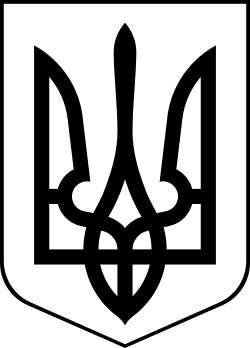 УкраїнаМЕНСЬКАМІСЬКАРАДАМенського району Чернігівської області(сорок третя сесія сьомого скликання)РІШЕННЯ29 вересня  2020 року	№448Про внесення змін до штатного розпису закладів освітиВідповідно до Типових штатних нормативів закладів загальної середньої освіти, затверджених наказом Міністерства освіти і науки України від 06.12.2010р. №1205 (із змінами), Типових штатних нормативів дошкільних навчальних закладів, затверджених наказом Міністерства освіти і науки України від 04.11.2010р. №1055 у зв’язку зі збільшенням або зменшенням по закладам освіти контингенту учнів (вихованців) та з метою упорядкування штатів та штатних нормативів закладів освіти, розглянувши клопотання директора Менського опорного закладу загальної середньої освіти І-ІІІ ст. ім.Т.Г.Шевченка Менської міської ради Менського району Чернігівської області про  виробничу необхідність, керуючись ст.26 Закону України «Про місцеве самоврядування в Україні»,  Менська міська радаВИРІШИЛА:1.Доручити начальнику відділу освіти Менської міської ради Менського району Чернігівської області Лук’яненко Ірині Федорівни ввести зміни до штатного розпису закладів освіти з 01 жовтня 2020 року, згідно додатку до даного рішення (додається).2.Контроль за виконанням даного рішення покласти на заступника міського голови з питань діяльності виконкому Менської міської ради Т.С.Вишняк.Міський голова	Г. А. ПримаковДодаток до рішення 43 сесії 7 скликання Менської міської ради від 29.09.2020р.№448 “Про внесення змін до штатного розпису закладів освіти”№ п/пНазва закладу освітиНазва посадиВивести зі штатного розпису ставкиВвести в штатний розпис ставки1.Синявський заклад загальної середньої освіти І-ІІІ ст. Менської міської ради Менського району Чернігівської областіРобітник з комплексного обслуговування і ремонту будівель0,51.Синявський заклад загальної середньої освіти І-ІІІ ст. Менської міської ради Менського району Чернігівської областіПідсобний робітник0,251.Синявський заклад загальної середньої освіти І-ІІІ ст. Менської міської ради Менського району Чернігівської областіСторож0,752.Стольненський заклад загальної середньої освітиІ-ІІІ ст. Менської міської ради Менського району Чернігівської областіСторож0,53.Ушнянська філія І-ІІ ст. Менського опорного закладу  загальної середньої освіти І-ІІІ ст. ім.Т.Г.Шевченка Менської міської ради Менського району Чернігівської областіПрибиральник службових приміщень1,04.Менський опорний заклад  загальної середньої освіти І-ІІІ ст. ім.Т.Г.Шевченка Менської міської ради Менського району Чернігівської областіСторож 2,04.Менський опорний заклад  загальної середньої освіти І-ІІІ ст. ім.Т.Г.Шевченка Менської міської ради Менського району Чернігівської областіКухарь0,54.Менський опорний заклад  загальної середньої освіти І-ІІІ ст. ім.Т.Г.Шевченка Менської міської ради Менського району Чернігівської областіКомірник 0,54.Менський опорний заклад  загальної середньої освіти І-ІІІ ст. ім.Т.Г.Шевченка Менської міської ради Менського району Чернігівської областіІнженер-електронік1,05.Опорний заклад «Менська гімназія» Менської міської ради Менського району Чернігівської областіСторож 2,06.Макошинський заклад загальної середньої освіти І-ІІІ ст. Менської міської ради Менського району Чернігівської областіПрибиральник службових приміщень0,56.Макошинський заклад загальної середньої освіти І-ІІІ ст. Менської міської ради Менського району Чернігівської областіСторож 1,757.Менський заклад дошкільної освіти (ясла-садок) комбінованого типу «Дитяча академія» Менської міської ради Менського району Чернігівської областіСторож 1,08.Менський заклад дошкільної освіти (ясла-садок) ім.Гагаріна загального типу Менської міської ради Менського району Чернігівської областіСторож1,09.Макошинський заклад дошкільної освіти (ясла-садок) «Сонечко» загального типу Менської міської ради Менського району Чернігівської областіСторож2,0Всього:Всього:Всього:13,252,0